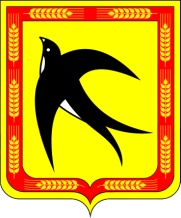 АДМИНИСТРАЦИЯ БЕЙСУЖЕКСКОГО СЕЛЬСКОГО ПОСЕЛЕНИЯВЫСЕЛКОВСКОГО РАЙОНАПОСТАНОВЛЕНИЕот 29 января 2024 года                                                                                   № 12х. Бейсужек ВторойОб утверждении перечня объектов муниципального имущества, в отношении которых планируется заключение концессионных соглашений на 2024 год         В соответствии с частью 3 статьи 4 Федерального закона от 21июля 2005 г. № 115-ФЗ «О концессионных соглашениях», решением Совета Бейсужекского сельского поселения Выселковского района от 19 августа 2016 года № 3-115«Об утверждении Положения о порядке управления и распоряжения имуществом, находящимся в муниципальной собственности Бейсужекского сельского поселения Выселковского района»,  администрация Бейсужекского сельского поселения Выселковского района п о с т а н о в л я е т:         1.Утвердить перечень объектов муниципального имущества, в отношении которых планируется заключение концессионных соглашений в 2024 году, согласно приложению.         2.  Настоящее постановление обнародовать и разместить на официальном сайте газеты «Власть советов», на официальном сайте администрации Бейсужекского сельского поселения Выселковского района в сети Интернет.        3. Контроль за выполнением настоящего постановления оставляю за собой.       4. Постановление вступает в силу со дня его обнародования. Исполняющий обязанности главы Бейсужекского сельского поселенияВыселковского района                                                                М.В. Калугина  ПРИЛОЖЕНИЕ № 1            УТВЕРЖДЕНпостановлением администрации Бейсужекского сельского поселения Выселковского районаот 29 января 2024 года № 12 ПЕРЕЧЕНЬобъектов, в отношении которых планируется заключение концессионных соглашений на 2024 годИсполняющий обязанностиглавы Бейсужекскогосельского поселенияВыселковского района                                                                         М.В. Калугина№ п/пНаименование объектаАдрес, (место расположения объекта) Кадастровый номер объекта12341.Автодорога по ул.Восточная, протяженность 0,7353136, Краснодарский край, Выселковский район, х.Бейсужек Второй, ул.Восточная-2.Автодорога по ул.Западная, протяженность 4,5353136, Краснодарский край, Выселковский район, х.Бейсужек Второй, ул.Западная-